Аграноник Яков СамойловичОрден Красной Звезды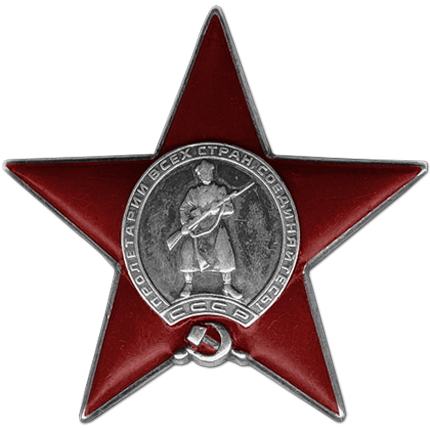 Наградной документВоинское звание: инженер-капитан-лейтенантВоинская часть: ПЛ "К-3" СФНаименование награды: Орден Красной ЗвездыПриказ подразделения№: 2 от: 16.12.1941
Издан: СФ